PappírPappír er að mestu leyti búinn til úr jurtaefnum, venjulega úr viði en oft er einnig notað annað efni eins og bómull, hör, hampur og lín. Pappír er mest notaður til að skrifa, teikna og prenta á en einnig er hann notaður til að pakka inn hlutum og jafnvel í matargerð. Byrjað er á því að höggva tré. Síðan er börkurinn fjarlægður af stofninum. Stofninn er síðan bútaður niður. Bútarnir eru svo settir í stóran strokk sem gerir þá að mauki. Maukið er síðan sett í aðra vél sem hnoðar maukið. Síðan er það þurrkað og pressað og straujað og sett á stórar rúllur.Saga pappírsTalið er að pappír hafi verið fundinn upp árið 105 eftir Krist í Kína af Ts‘ai Lun. Hann fæddist í kringum árið 50 og lést árið 121. Hann vann hjá keisararéttinum í Kína. Þó hafa fundist fornleifar sem gefa til kynna að hægt sé að rekja pappírsgerð til annarar aldar fyrir Krist. Geitungar voru þó langt á undan Kínverjum að læra listina en þeir búa til bú úr plöntutrefjum. Pappírinn barst hægt út til annarra landa og hann barst til Evrópu á 7. öld, fimm öldum eftir að hann var fundinn upp. Skinn og papyrusÁður en að pappír kom til sögunnar notaðist fólk við skinn og papyrus. Papyrus kom fyrst við sögu 3000 árum fyrir Krist. Skinnið sem notast var við var yfirleitt af dýrum . Papyrus er unninn úr stönglum af papýrusreyrs. Á þeim tíma þótti erfiðara að gera pappír en í dag því nú búa vélar til pappírinn en þurfti að handgera hann á þeim tíma sem hann kom fyrst til sögu. Fyrstu gufuvélarnar komu til sögu á 19. öld sem létti mönnum lífið um pappírsgerð.ÞyngdÞyngd pappírs er sennilega það hugtak sem flestir kannast við, t.d. 150 g og 80 g pappír o.s.frv. Þegar talað er um þyngd pappírs er í raun átt við þyngd arkar sem er einn fermetri að flatarmáli.HeimildirPappír. (2015, 11. ágúst). Wikipedia, Frjálsa alfræðiritið. Sótt 12. júlí 2016 frá https://is.wikipedia.org/w/index.php?title=Papp%C3%ADr&oldid=1509108.Pappír. (2015, 21. apríl). Wikibækur, Frjálsa kennslubókaverkefnið. Sótt 12. júlí 2016 frá https://is.wikibooks.org/w/index.php?title=Papp%C3%ADr&oldid=26593.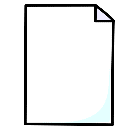 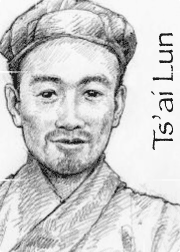 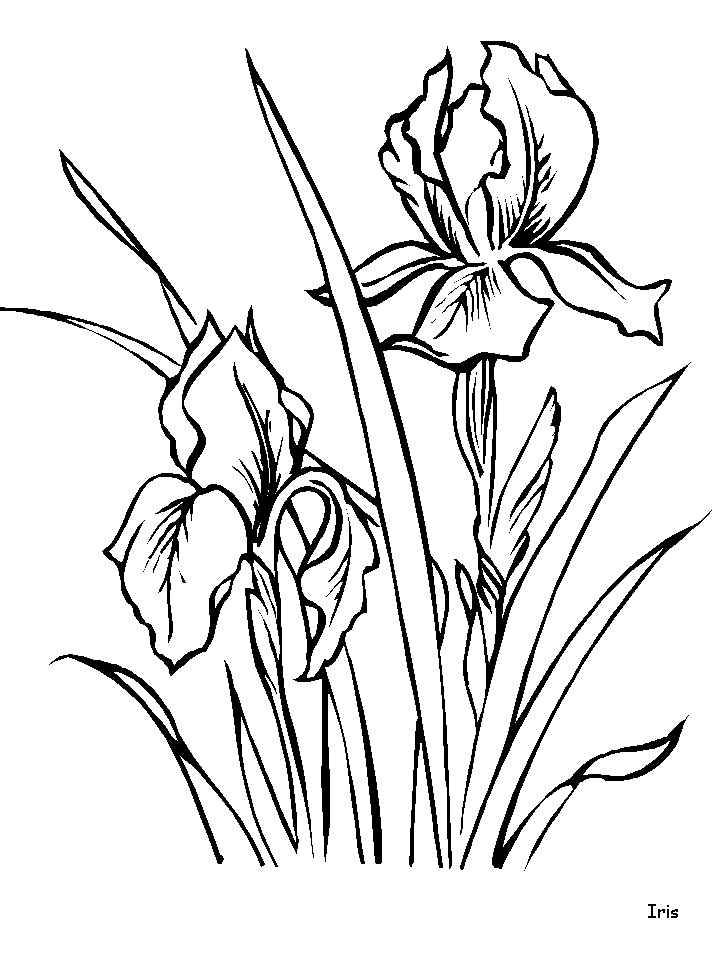 